Приложение 7.4. к проекту «Дистанционное обучение»Учитель  биологии  и  химии Новоселова Надежда ВасильевнаАПОУ  ХМАО-Югры "Югорский колледж-интернат олимпийского резерва"7.4 Контрольно-оценочные средства для дистанционного обучения по биологии  9 классТема 3.  Обмен веществ и преобразование энергииВариант1 Выберите один правильный ответНа  этапе своего расщепления глюкоза:А) окисляется до углекислого газа и воды   Б) не изменяется   В) подвергается брожению   Г) расщепляется до двух трёхуглеродных   молекул.2. Сколько молекул глюкозы необходимо расщепить без участия кислорода, чтобы получить 18 молекул АТФ: А) 18    Б) 36 В) 9 Г) 273. Окисление молочной кислоты  при  аэробном дыхании происходит в:А) хлоропластах   В) цитоплазме   В) матриксе  Г)митохондриях 4. Углеводы на подготовительной стадии расщепляются доА) глицерина  Б) жирных кислот  В) глюкозы  Г) аминокислот5. Где протекает синтез АТФА) хлоропластах  Б) цитоплазме  В) матриксе   Г) митохондриях 6. Расщепление в клетке 1 молекулы глюкозы до СО2 и Н2О обеспечивает синтез…А) 36 молекул АТФ  Б) 18 молекул АТФ  В) 9 молекул АТФ  Г) 38 молекул АТФТема 7. Закономерности наследования признаков 1 вариантА. Выберите один правильный ответ.1. Фенотип—это совокупность:а) всех генотипических возможностей                         б) доминантных геновв) проявившихся внешне признаков                             г) генотипов одного вида2. Появление одинаковых по генотипу и фенотипу особей возможно при моногибридном скрещивании особей:а) гомозиготной и гетерозиготной          б) гомозиготных по доминантному признакув) гетерозиготных                                      г) гомозиготных по рецессивному признаку3. При скрещивании особей с генотипами Вв и дд (при полном доминировании) наблюдается расщепление по фенотипу:а) 1:2:1                     б)3:1                     в) 1:1                        г)9:3:3:14. Рецессивный ген подавляется доминантным: а) часто            б) иногда                                 в) всегда                        г) никогда5. Закон независимого наследования признаков справедлив, когда гены рассматриваемых признаков располагаются:а) в одной хромосоме                                    б) гомологичных хромосомахв) разных хромосомах                                   г) половых хромосомах6. Обмен аллельными генами между двумя гомологичными хромосомами возможен при их:а) перекресте      б) удвоении                      в) расхождении                       г) конъюгации7. Проявление положительных признаков у гибридов первого поколения называется:а) мутагенез                б) биотехнология            в) гетерозис                  г) гибридизация8. Стадия эмбрионального развития, предшествующая гаструле:а) зигота           б) дробления                  в) бластулы                  г) нейрулыВ. Установите соответствиеТема 11. Теория Ч. Дарвина о происхождении видов путем естественного отбора Вариант 1.1 .В кругосветном путешествии Ч. Дарвин был на корабле:                                     а) «Бриг»;      б) «Беда»;       в) «Бигль».2. Процесс создания новых пород животных и сортов культурных растений – это: а) естественный отбор; б) искусственный отбор; в) гибридизация.3. Разновидности капусты были получены человеком из:а) одного дикого вида; б) многих разных диких видов; в) оставались неизменными.4. В основе работ по выведению сортов (или пород) лежит:а) изменчивость и отбор; б) наследственность и отбор; в) изменчивость и наследственность.5. Порода коротконогой овцы была получена благодаря :а) изменчивости; б) мутации; в) наследственности.6. Внезапное изменение наследственных свойств организма – это:а) изменчивость; б) мутация; в) наследственность.7.  По Дарвину любой вид животных и растений стремится к размножению в:а) арифметической прогрессии; б) физической прогрессии;в) геометрической прогрессии.8. Совокупность многообразных и сложных взаимоотношений, существующих между организмами и окружающей средой – это: а) борьба за существование;б) борьба с засухой; в) борьба за пищу.9. Какая из форм борьбы за существование не является основной:а) межвидовая; б) межродовая; в) борьба с неблагоприятным условием среды.10 .Примером межвидовой борьбы может быть борьба за пищу  между:а) волком и лесом; б) волком и лисом; в) разными волками.Тема 3. Обмен веществ и преобразование энергииВариант 1Выберите один правильный ответА1. Кислород в ходе фотосинтеза образуется в результате процесса: 1.Фотолиза воды 2. Синтеза АТФ 3. Разложения углекислого газа 4. Синтеза НАДФА2. Исходным материалом для фотосинтеза служит: 1.Кислород и углекислый газ  2. Вода и кислород 3. Углекислый газ и вода  4. УглеводыА3. Энергия возбужденных электронов в световой стадии фотосинтеза используется для: 1.Синтеза АТФ   2. Синтеза глюкозы 3. Синтеза белков  4. Расщепления углеводовА4. В световой фазе фотосинтеза НЕ происходит: 1.Образования глюкозы 2. Синтез АТФ   3. Фотолиз воды   4. Образования НАДФ*НА5. Переход электронов на более высокий энергетический уровень происходит в световую фазу фотосинтеза в молекулах: 1. Воды   2. Хлорофилла   3. Глюкозы  4.  АТФА6. В синтезе АТФ не участвует такая структура клетки, как: 1.Ядро  2. Митохондрии   3. Цитоплазма   4.ХлоропластыА7. В результате фотосинтеза в хлоропластах образуется: 1.Углекислый газ и кислород  2. Хлорофилл, вода, кислород  3.Глюкоза, АТФ, кислород    4. Углекислый газ, АТФ, кислородТема 3. Обмен веществ и преобразование энергииВариант 2Выберите один правильный ответ А1. Кислород выделяется в: 1.Темновой фазе фотосинтеза  2. Световой фазе фотосинтеза  3.Анаэробном гликолизе    4. Аэробном гликолизеА2. Реакции темновой фазы фотосинтеза происходят:   1.На мембранах тилакоидов   2. Внутри тилакоидов  3. В строме хлоропласта   4. В межмембранном пространствеА3. Фотолизом воды называется реакция:  4Н+ + е + О2 = 2Н2О       2.    6СО2 + 6Н2О = С6Н12О6  3.    2Н2О = 4Н+ + 4е + О2     4.    С6Н12О6 = СО2 + Н2ОА4.  Процесс фотосинтеза осуществляется в: Митохондриях  2. Хромопластах  3. Лейкопластах  4. Хлоропластах А5. Первичный углевод в хлоропласте образуется в течение фазы:  Темновой   2. Световой  3.  Кислородной    4. Вообще не образуетсяА6. При темновой стадии фотосинтеза СО2: Освобождается  2. Связывается3.    Не участвует  4.  РаспадаетсяА 7. Пигмент хлорофилл находится в части хлоропласта: Строме  2. Внешней мембране хлоропласта 3. Тилакоидах  4. ГранахТест по теме 4.  Строение и функции клетокВариант 1Часть 1. Выберите один правильный ответ 1. В реакцию с аминокислотами вступает: А) т-РНК     Б) и-РНК   В) р-РНК  Г) ДНК2. В каком случае верно указан состав нуклеотида ДНК?А) рибоза, остаток фосфорной кислоты, тиминБ) остаток фосфорной кислоты, дезоксирибоза, аденин В) фосфорная кислота, урацил, дезоксирибозаГ) рибоза, гуанин, остаток фосфорной кислоты.3. Молекула ДНК содержит азотистые основания:А) аденин,гуанин,урацил,цитозин                   Б) аденин,урацил,тимин,цитозин В) тимин,урацил,тимин,цитозин                     Г) цитозин,гуанин,аденин,тимин4. Спиральная  структура ДНК поддерживается  за счет связей между:А) соседними нуклеотидами одной из цепей Б) комплементарными азотистыми основаниями  в двух цепях В) остатками фосфорных кислот нуклеотидов в двух цепяхГ) некомплементарными азотистыми основаниями нуклеотидов в двух цепях.5. Количество связей, возникающих в комплементарной паре основания аденин-тимин молекулы ДНК равно: А) 1         Б)  2       В) 3       Г) 4 6. Если нуклеотидный состав ДНК  ( АТТ – ГЦЦ – ТАТ), то нуклеотидный состав  и РНК: А) УАА – ЦГГ – АУА; Б) ТАА – ЦГЦ – УТА;           В) ТАА – ГЦГ – УТУ;             Г) УАА – ЦГЦ – АТА.Часть 2. Выстроите правильную последовательность процессов биосинтеза белка:А) трансляция  Б) транскрипция   В) удвоение ДНК   Г) синтез полипептида.Тест по теме  4.Строение и функции клетокВариант 2Часть 1. Выберите один правильный ответ 1 . Где в клетках эукариот содержится ДНК?А) в рибосомах   б) в ядре  в) в комплексе Гольджи  г) в цитоплазме2 . Какую функцию выполняет информационная РНК?А) перенос аминокислот на рибосомы    Б) формирование рибосом                        В) снятие и перенос информации с ДНК Г) все перечисленные функции.3. Молекула ДНК содержит азотистые основания:А) аденин,гуанин,урацил,цитозин Б) цитозин,гуанин,аденин,тимин В) тимин,урацил,аденин,гуанин Г) аденин,урацил,тимин,цитозин4.Соединение двух полинуклеотидных цепей в спираль ДНК осуществляют связи:А)ионные   Б) гидрофобные В) водородные      Г)электростатические.5. Количество связей, возникающих в комплементарной паре основания гуанин-цитозин молекулы ДНК равно: А) 1         Б)  2       В) 3       Г) 4 6. Если нуклеотидный состав ДНК  ( АЦТ – ГЦЦ – ТАТ), то нуклеотидный состав  и РНК: А) УГА – ЦГГ – АУА; Б) ТАА – ЦГЦ – УТА;           В) ТАА – ГЦГ – УТУ;              Г) УАА – ЦГЦ – АТА.Часть 2. Постройте последовательность реакций биосинтеза белка, выписав буквы в необходимом порядкеА) снятие информации с ДНК     Б) узнавание антикодоном т РНК своего кодона на и РНК     В) отщепление аминокислоты от т РНК    Г) поступление и РНК на рибосомы     Д ) присоединение аминокислоты к белковой цепи с помощью фермента.Тема 5. Размножение организмов.Выберите один правильный ответВариант 11. Процесс деления, в результате которого из исходной диплоидной клетки образуются четыре  клетки, называюта) митозом  б) дроблением   в) оплодотворением г) мейозом2. Благодаря конъюгации и кроссинговеру происходита) уменьшение числа хромосом вдвое   б) увеличение числа хромосом   в) обмен участками между гомологичными хромосомами     г) увеличение числа гамет3. Первое деление мейоза заканчивается образованием а) гамет б) ядер с гаплоидным набором хромосомв) диплоидных клеток  г) клеток разной плоидности 4. Телофаза II мейоза завершаетсяа) образованием гамет  б) расхождением хроматид  в) расхождением к полюсам клетки гомологичных хромосом  г) конъюгацией хромосом5. Назовите количество клеток, которое образуется в результате сперматогенеза из двух первичных половых клеток      а)     2  б) 4        в) 6          г) 8  6. Значение образования половых клеток состоит ва) изменении строения хромосом б) равномерном распределении цитоплазмы между ними в) уменьшении в них числа хромосом вдвоег) увеличении массы дочерних клеток7. Путём мейоза НЕ образуются а) гаметы  б) соматические клетки  в) яйцеклетки  в) сперматозоиды 8 Удвоение ДНК и образование двух хроматид при мейозе происходит в а) интерфазе перед первым делением б) интерфазе перед вторым делением в) профазе первого деления мейоза  г) профазе второго деления мейоза  9. Одна интерфаза и два следующих друг за другом деления характерны для процесса а) оплодотворения  в) дробления зиготы  в) митоза  г) мейоза 10. В гаплоидных клетках человека 23 хромосомы. Сколько хромосом содержитсяа) в сперматозоидах человека_________б) в яйцеклетке ________в) в соматических клетках после митоза________г) в оплодотворенной яйцеклетке________Бланк ответов Тема 5. Размножение организмов.Выберите один правильный ответВариант 2.1. В процессе мейоза образуются клетки с набором хромосома) диплоидным б) гаплоидным в) удвоенным г) уменьшенным2. Дочерние хроматиды в процессе мейоза расходятся к полюсам клетки ва) метафазе первого деления  б) профазе второго деленияв) анафазе второго деления   г) телофазе первого деления3. Первая анафаза мейоза завершаетсяа) расхождением хроматид   б) образованием гамет в) кроссинговером  г) расхождением к полюсам гомологичных хромосом4. Второе деление мейоза заканчивается образованием а) соматических клеток   б) диплоидных клеток в) ядер с гаплоидным набором хромосом   г) клеток разной плоидности5. Назовите количество клеток, которое образуется в результате сперматогенеза из двух первичных половых клеток      а) 8       б) 2        в) 6          г) 46. Значение образования половых клеток состоит ва) изменении строения хромосом б) равномерном распределении цитоплазмы между ними в) увеличении массы дочерних клетокг) уменьшении в них числа хромосом вдвое 7. Конъюгация хромосом характерна для процесса а) оплодотворения  б) профазы второго деления мейоза в) профазы первого деления мейоза  г) митоза8 Удвоение ДНК и образование двух хроматид при мейозе происходит в а) профазе первого деления мейоза  б) профазе второго деления мейоза  в) интерфазе перед первым делением  г) интерфазе перед вторым делением 9. Причина образования четырёх гаплоидных клеток в процессе мейоза состоит в А) одном делении клетки и конъюгиции хромосом б) наличии процесса кроссинговера  в) одном удвоении хромосом и двух деления клетки  г) соединение гомологичных хромосом10. В соматических клетках шимпанзе 48 хромосом. Сколько хромосом содержитсяа) в сперматозоидах шимпанзе_____б) в яйцеклетке_______в) в соматических клетках после митоза_______г) в оплодотворенной яйцеклетке________Тема 9. Селекция растений, животных и микроорганизмов Выберите один правильный ответВариант 1А1. Организм  с многочисленным увеличением набора хромосом в клетках называется   диплоидным   2) гаплоидным   3) полиплоидным    4) зиготнымА2.  Свойства организма, оказавшиеся интересными для человека, возникли под влиянием гибридизации   2) гетерозиса   3) гибридной мощи     4) мутацийА3. Процесс создания организма  из двух отличающихся по генотипу родительских форм, размножающихся половым путем, называется  гибридизация  2) гетерозис   3) гибридная мощь     4) мутацияА4. Искусственное  создание новых форм культурных растений и животных с использованием различных технологий относится к методубессознательному  2) сознательному   3) гетерозису    4) все ответы верныА5. Искусственно полученные популяции животных называются порода  2) сорт  3) штамм    4) все ответы верныА6.  Тритикале, это гибридпшеницы с пыреем 2) пшеница с рожью   3) пшеницы с гречихой    4) все ответы верны  А7. Первичные центры происхождения культурных растений это  районы возникновения новых форм от предшествующих культурных форммассовое перемещение растений в определенные районы Землиродина культурных растений  и их диких предков верного ответа нет  Тема . Селекция растений, животных и микроорганизмов Выберите один правильный ответВариант 2. А1. Процесс возникновения наследственных изменений под влиянием различных факторов называется гибридизация  2) гетерозис   3) гибридная мощь     4) мутацияА2. Особи которые характеризуются увеличение числа хромосом, крупными размерами, повышенным содержание ряда веществ и т.д. называются диплоидным   2) гаплоидным   3) полиплоидным    4) зиготнымА3. Все организмы первого поколения гетерозиготные по многим генам, обладающие высокой жизнеспособностью  образуются в результатегибридизации   2) гетерозиса   3) гибридной мощи     4) мутацийА4. Отбор особей по внешним признакам , с древних времен, относится к  методубессознательному  2) сознательному   3) гетерозису    4) все ответы верныА5. Искусственно полученные популяции растений называются порода  2) сорт  3) штамм    4) все ответы верныА6.  Гибрид тритикале  обладает повышенной продуктивностью 2) повышенной урожайностью3)повышенной скороспелостью 4) все ответы не верны А7. Вторичные центры происхождения культурных растений это  родина культурных растений  и их диких предков районы возникновения новых форм от предшествующих культурных форммассовое перемещение растений в определенные районы Земливсе  ответы верныТема 12. Микроэволюция Выберите один правильный ответ.Надвидовая эволюция, приводит к образования таксонов более высокого ранга, чем вид называется микроэволюция     2) макроэволюциядивергенция     4) конвергенция 2.Подпишите группы доказательств эволюционного процесса 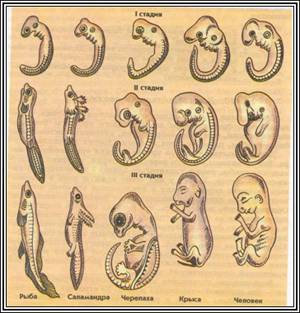 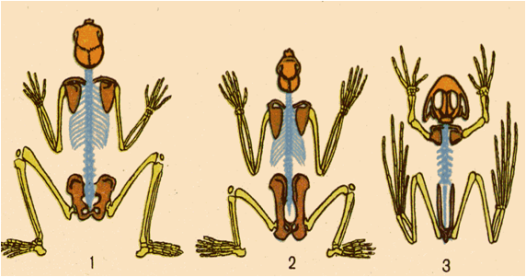 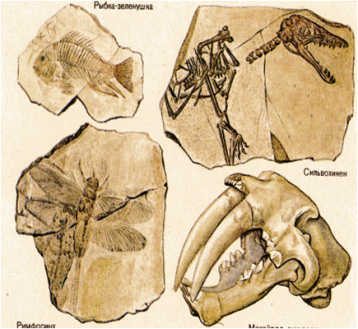 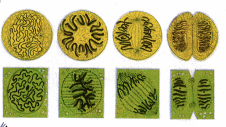 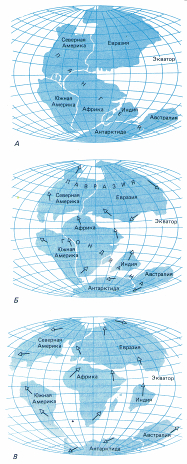 Макроэволюция Выберите один правильный ответ.Надвидовая эволюция, приводит к образования таксонов более высокого ранга, чем вид называется микроэволюция     2) макроэволюциядивергенция     4) конвергенция 2.Подпишите группы доказательств эволюционного процесса Тема 16 . Биосфера, ее структура и функцииВариант 1Выберите один правильный ответ.1. Какие организмы может включать пастбищная пищевая цепь озера?       1) ил – черви – плотва – щука                   2) гниющие водоросли – мелкие ракообразные – стерлядь       3) фитопланктон – дафнии – личинки стрекозы – окунь             4) ламинария – осетр – орел2. В агроценозе пшеничного поля растения пшеницы и сорняков  являются             1) консументами I порядка            2) консументами II порядка              3) редуцентами                               4) продуцентами    3. Какое животное может занимать уровень консументов второго порядка?         1) заяц – беляк        2) полевая мышь     3) ястреб           4) мох4. Укажите последовательность звеньев пищевой цепи:         А) кузнечик   Б) змея          В) растение      Г) орел            Д) лягушка    5. На основании правила экологической пирамиды определите, сколько нужно планктона, чтобы в море вырос один дельфин массой 300 кг, если цепь питания имеет вид: планктон – нехищные рыбы – хищные рыбы – дельфинТема 16. Биосфера, ее структура и функцииВариант 2Выберите один правильный ответ.1. Наиболее длинные пищевые цепи формируются в      1) тундре      2) широколиственном лесу              3) степи        4) тропическом лесу2. К какой группе относятся бактерии гниения, обитающие в почве?     1) продуцентов                         2) консументов I порядка           3) консументов II порядка       4) редуцентов3. Какое животное может занимать уровень консументов первого порядка?         1) тигр        2) олень       3) лиса       4) пантера4. В какой последовательности надо расположить звенья пищевой цепи:А) паук      Б) яблоня     В) тля      Г) синица      Д) ястреб5. На основании правила экологической пирамиды рассчитайте, сколько филинов массой 5 кг может вырасти в лесу, если биомасса злаковых растений, которая при этом может использоваться равно 100000 кг.  Цепь питания имеет вид: злаки – полевая мышь – куница – филин.